Name/Logo der SchuleName/Logo der SchuleName/Logo der SchuleBetriebsanweisungFür das Arbeiten anRollenprüfständenRaumverantwortlichRaumverantwortlichRaumverantwortlichGefahren für Mensch und UmweltGefahren für Mensch und UmweltGefahren für Mensch und UmweltGefahren für Mensch und UmweltGefahren für Mensch und UmweltGefahren für Mensch und UmweltGefahren für Mensch und Umwelt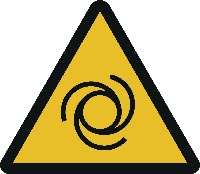 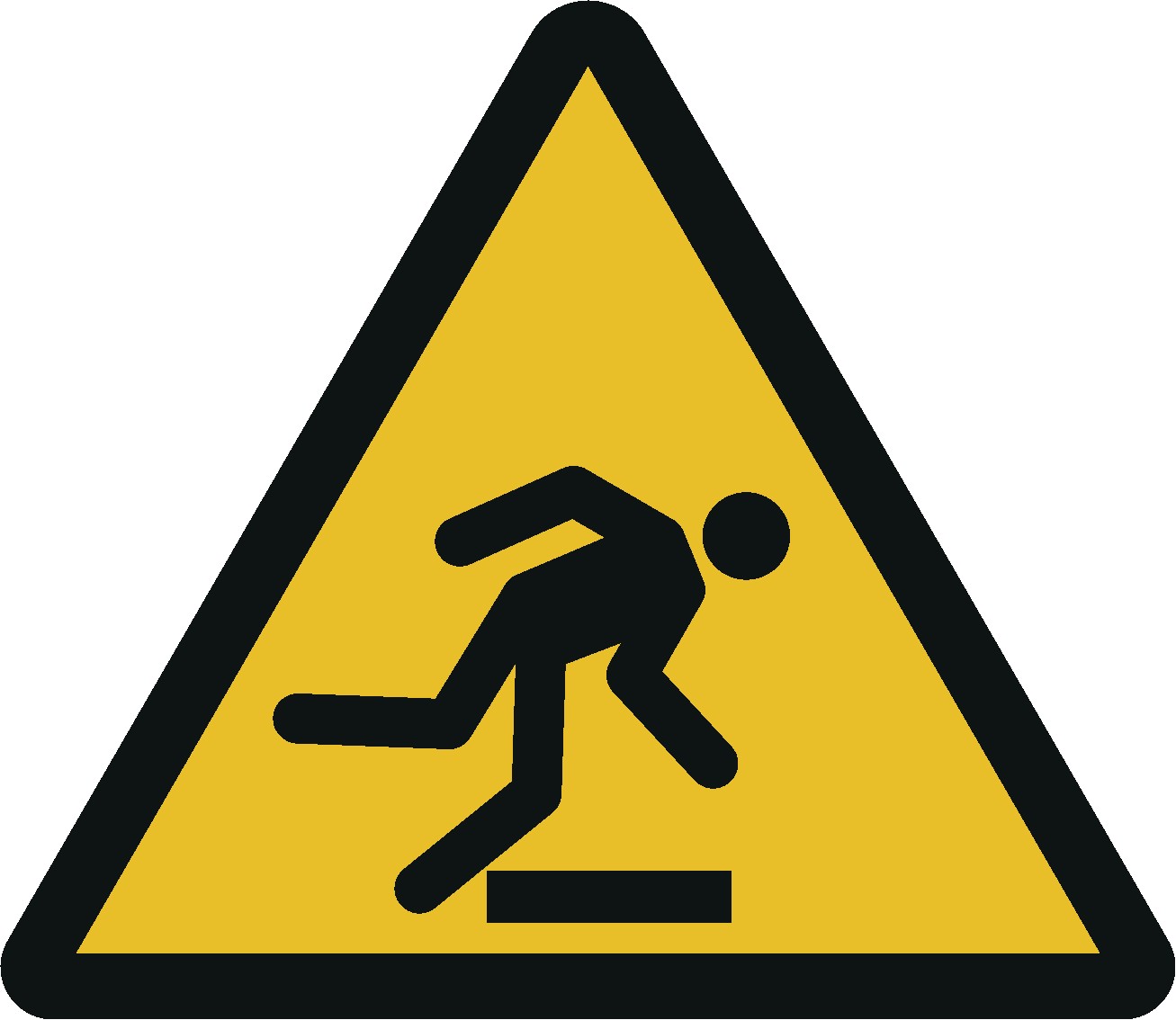 Gefahr durch schnelllaufende Maschinenteile – sich drehende Prüfstandsrollen und FahrzeugräderBei Rollenprüfständen in Verbindung mit Arbeitsgruben bestehen zusätzliche Gefährdungen durch weitere rotierende Antriebsteile, wie z. B. eine KardanwelleGefahr durch unkontrolliert bewegte Teile – FahrzeugbewegungGefahr des Stolperns bzw. Umknickens durch die Bodenöffnung in den Rollensätzen und durch über die Fahrbahnebene hinauskragende Bauteile des PrüfstandsGefahr durch schnelllaufende Maschinenteile – sich drehende Prüfstandsrollen und FahrzeugräderBei Rollenprüfständen in Verbindung mit Arbeitsgruben bestehen zusätzliche Gefährdungen durch weitere rotierende Antriebsteile, wie z. B. eine KardanwelleGefahr durch unkontrolliert bewegte Teile – FahrzeugbewegungGefahr des Stolperns bzw. Umknickens durch die Bodenöffnung in den Rollensätzen und durch über die Fahrbahnebene hinauskragende Bauteile des PrüfstandsGefahr durch schnelllaufende Maschinenteile – sich drehende Prüfstandsrollen und FahrzeugräderBei Rollenprüfständen in Verbindung mit Arbeitsgruben bestehen zusätzliche Gefährdungen durch weitere rotierende Antriebsteile, wie z. B. eine KardanwelleGefahr durch unkontrolliert bewegte Teile – FahrzeugbewegungGefahr des Stolperns bzw. Umknickens durch die Bodenöffnung in den Rollensätzen und durch über die Fahrbahnebene hinauskragende Bauteile des PrüfstandsGefahr durch schnelllaufende Maschinenteile – sich drehende Prüfstandsrollen und FahrzeugräderBei Rollenprüfständen in Verbindung mit Arbeitsgruben bestehen zusätzliche Gefährdungen durch weitere rotierende Antriebsteile, wie z. B. eine KardanwelleGefahr durch unkontrolliert bewegte Teile – FahrzeugbewegungGefahr des Stolperns bzw. Umknickens durch die Bodenöffnung in den Rollensätzen und durch über die Fahrbahnebene hinauskragende Bauteile des PrüfstandsGefahr durch schnelllaufende Maschinenteile – sich drehende Prüfstandsrollen und FahrzeugräderBei Rollenprüfständen in Verbindung mit Arbeitsgruben bestehen zusätzliche Gefährdungen durch weitere rotierende Antriebsteile, wie z. B. eine KardanwelleGefahr durch unkontrolliert bewegte Teile – FahrzeugbewegungGefahr des Stolperns bzw. Umknickens durch die Bodenöffnung in den Rollensätzen und durch über die Fahrbahnebene hinauskragende Bauteile des PrüfstandsSchutzmaßnahmen und VerhaltensregelnSchutzmaßnahmen und VerhaltensregelnSchutzmaßnahmen und VerhaltensregelnSchutzmaßnahmen und VerhaltensregelnSchutzmaßnahmen und VerhaltensregelnSchutzmaßnahmen und VerhaltensregelnSchutzmaßnahmen und Verhaltensregeln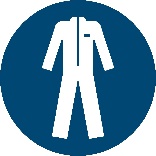 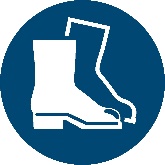 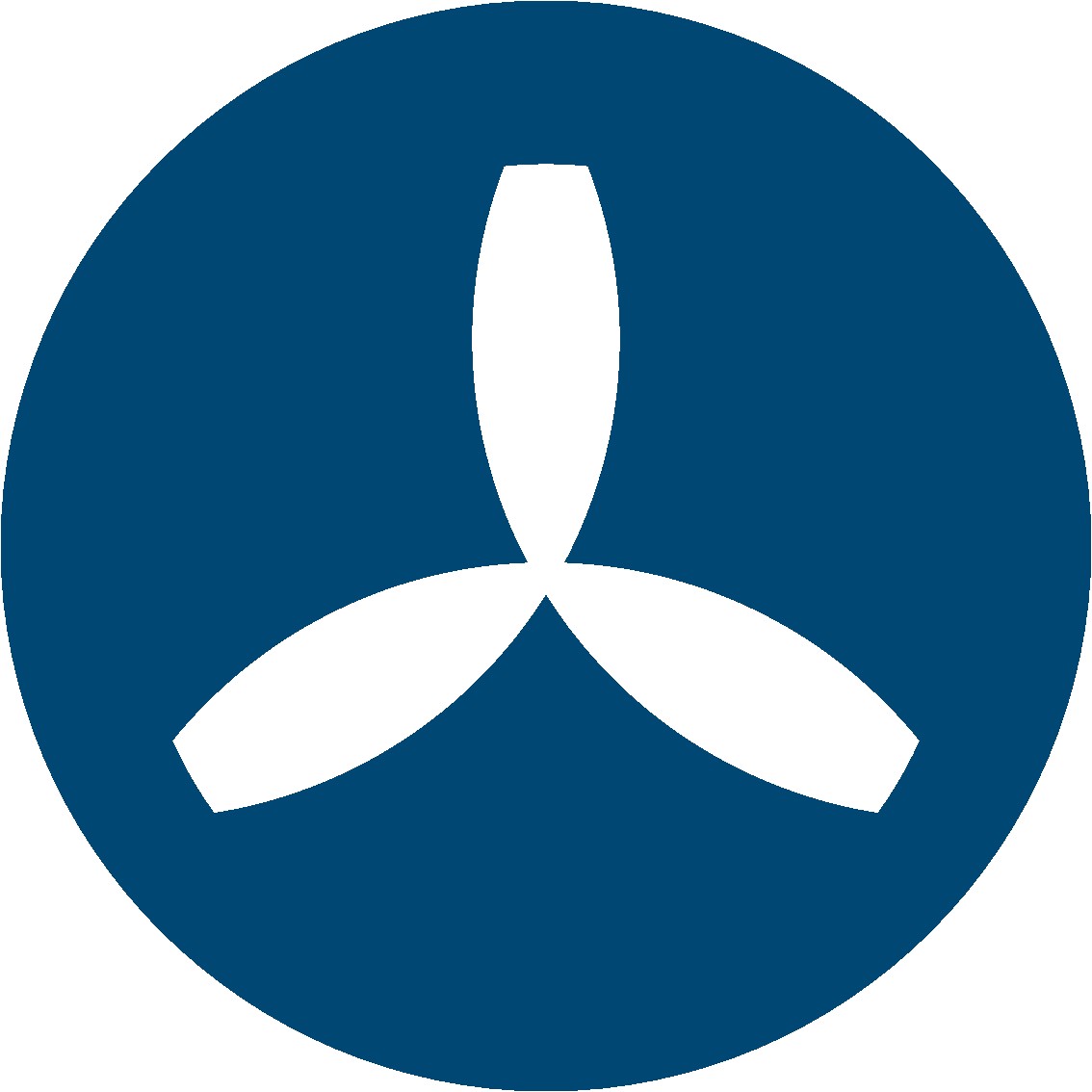 Tragen von enganliegender ArbeitskleidungTragen von dem Sicherheitsbereich entsprechenden SchutzschuhenÜber Fahrbahnebene hinausragende Einbauöffnungen sind mit gelb/schwarzer Sicherheitskennzeichnung versehen. Kennzeichnung beachten.Bei laufenden Fahrzeugmotoren in geschlossenen Räumen muss für ausreichenden Luftaustausch gesorgt werden. Der Prüfstand darf nur von unterwiesenem Personal benutzt werden.Im Gefahrbereich dürfen sich keine Personen aufhalten.Die Bodenöffnungen müssen nach Ende der Prüfung abgedeckt werden (z. B.: schwenk- oder klappbare Verdeckungen).Bei Prüfständen in Verbindung mit ArbeitsgrubenEinhalten des Gefahrbereich! In der Arbeitsgrube über mindestens 2,5 m in Richtung aufsteigender Gelenkwelle und 1,5 m in Gegenrichtung.Bei langen Fahrzeugen, Fahrzeugen mit Allradantrieb oder bei beidseitig befahrbaren Rollenprüfständen ist der Gefahrenbereich größer auszulegen.Tragen von enganliegender ArbeitskleidungTragen von dem Sicherheitsbereich entsprechenden SchutzschuhenÜber Fahrbahnebene hinausragende Einbauöffnungen sind mit gelb/schwarzer Sicherheitskennzeichnung versehen. Kennzeichnung beachten.Bei laufenden Fahrzeugmotoren in geschlossenen Räumen muss für ausreichenden Luftaustausch gesorgt werden. Der Prüfstand darf nur von unterwiesenem Personal benutzt werden.Im Gefahrbereich dürfen sich keine Personen aufhalten.Die Bodenöffnungen müssen nach Ende der Prüfung abgedeckt werden (z. B.: schwenk- oder klappbare Verdeckungen).Bei Prüfständen in Verbindung mit ArbeitsgrubenEinhalten des Gefahrbereich! In der Arbeitsgrube über mindestens 2,5 m in Richtung aufsteigender Gelenkwelle und 1,5 m in Gegenrichtung.Bei langen Fahrzeugen, Fahrzeugen mit Allradantrieb oder bei beidseitig befahrbaren Rollenprüfständen ist der Gefahrenbereich größer auszulegen.Tragen von enganliegender ArbeitskleidungTragen von dem Sicherheitsbereich entsprechenden SchutzschuhenÜber Fahrbahnebene hinausragende Einbauöffnungen sind mit gelb/schwarzer Sicherheitskennzeichnung versehen. Kennzeichnung beachten.Bei laufenden Fahrzeugmotoren in geschlossenen Räumen muss für ausreichenden Luftaustausch gesorgt werden. Der Prüfstand darf nur von unterwiesenem Personal benutzt werden.Im Gefahrbereich dürfen sich keine Personen aufhalten.Die Bodenöffnungen müssen nach Ende der Prüfung abgedeckt werden (z. B.: schwenk- oder klappbare Verdeckungen).Bei Prüfständen in Verbindung mit ArbeitsgrubenEinhalten des Gefahrbereich! In der Arbeitsgrube über mindestens 2,5 m in Richtung aufsteigender Gelenkwelle und 1,5 m in Gegenrichtung.Bei langen Fahrzeugen, Fahrzeugen mit Allradantrieb oder bei beidseitig befahrbaren Rollenprüfständen ist der Gefahrenbereich größer auszulegen.Tragen von enganliegender ArbeitskleidungTragen von dem Sicherheitsbereich entsprechenden SchutzschuhenÜber Fahrbahnebene hinausragende Einbauöffnungen sind mit gelb/schwarzer Sicherheitskennzeichnung versehen. Kennzeichnung beachten.Bei laufenden Fahrzeugmotoren in geschlossenen Räumen muss für ausreichenden Luftaustausch gesorgt werden. Der Prüfstand darf nur von unterwiesenem Personal benutzt werden.Im Gefahrbereich dürfen sich keine Personen aufhalten.Die Bodenöffnungen müssen nach Ende der Prüfung abgedeckt werden (z. B.: schwenk- oder klappbare Verdeckungen).Bei Prüfständen in Verbindung mit ArbeitsgrubenEinhalten des Gefahrbereich! In der Arbeitsgrube über mindestens 2,5 m in Richtung aufsteigender Gelenkwelle und 1,5 m in Gegenrichtung.Bei langen Fahrzeugen, Fahrzeugen mit Allradantrieb oder bei beidseitig befahrbaren Rollenprüfständen ist der Gefahrenbereich größer auszulegen.Verhalten bei Störungen und im GefahrenfallVerhalten bei Störungen und im GefahrenfallVerhalten bei Störungen und im GefahrenfallVerhalten bei Störungen und im GefahrenfallVerhalten bei Störungen und im GefahrenfallVerhalten bei Störungen und im GefahrenfallVerhalten bei Störungen und im GefahrenfallBei Störungen oder Schäden an Maschinen oder Schutzausrüstungen       Maschine ausschalten und vor unbefugtem Wiederanschalten sichernLehrer informierenSchäden nur von Fachpersonal beseitigen lassenBei Störungen oder Schäden an Maschinen oder Schutzausrüstungen       Maschine ausschalten und vor unbefugtem Wiederanschalten sichernLehrer informierenSchäden nur von Fachpersonal beseitigen lassenBei Störungen oder Schäden an Maschinen oder Schutzausrüstungen       Maschine ausschalten und vor unbefugtem Wiederanschalten sichernLehrer informierenSchäden nur von Fachpersonal beseitigen lassenBei Störungen oder Schäden an Maschinen oder Schutzausrüstungen       Maschine ausschalten und vor unbefugtem Wiederanschalten sichernLehrer informierenSchäden nur von Fachpersonal beseitigen lassenErste HilfeErste HilfeErste HilfeErste HilfeErste HilfeErste HilfeErste Hilfe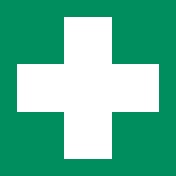 Maschine abschalten und sichernDen Lehrer (Ersthelfer) informieren (siehe Alarmplan)Verletzungen sofort versorgen Eintragung in das Verbandbuch vornehmenNotruf: 112					Krankentransport:  19222Maschine abschalten und sichernDen Lehrer (Ersthelfer) informieren (siehe Alarmplan)Verletzungen sofort versorgen Eintragung in das Verbandbuch vornehmenNotruf: 112					Krankentransport:  19222Maschine abschalten und sichernDen Lehrer (Ersthelfer) informieren (siehe Alarmplan)Verletzungen sofort versorgen Eintragung in das Verbandbuch vornehmenNotruf: 112					Krankentransport:  19222Maschine abschalten und sichernDen Lehrer (Ersthelfer) informieren (siehe Alarmplan)Verletzungen sofort versorgen Eintragung in das Verbandbuch vornehmenNotruf: 112					Krankentransport:  19222InstandhaltungInstandhaltungInstandhaltungInstandhaltungInstandhaltungInstandhaltungInstandhaltungInstandsetzung u. Reinigung nur durch beauftragte und unterwiesene PersonenPrüfstand nach Vorgaben des Herstellers warten Regelmäßige Prüfung der Anlage durch entsprechende befähigte PersonenInstandsetzung u. Reinigung nur durch beauftragte und unterwiesene PersonenPrüfstand nach Vorgaben des Herstellers warten Regelmäßige Prüfung der Anlage durch entsprechende befähigte PersonenInstandsetzung u. Reinigung nur durch beauftragte und unterwiesene PersonenPrüfstand nach Vorgaben des Herstellers warten Regelmäßige Prüfung der Anlage durch entsprechende befähigte PersonenInstandsetzung u. Reinigung nur durch beauftragte und unterwiesene PersonenPrüfstand nach Vorgaben des Herstellers warten Regelmäßige Prüfung der Anlage durch entsprechende befähigte PersonenFreigabe:Bearbeitung:7. Dezember 2023Schulleitung